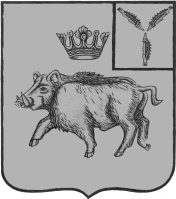 СОВЕТ ЦАРЕВЩИНСКОГО  МУНИЦИПАЛЬНОГО ОБРАЗОВАНИЯ БАЛТАЙСКОГО МУНИЦИПАЛЬНОГО РАЙОНАСАРАТОВСКОЙ ОБЛАСТИШестьдесят четвертое  заседание Совета четвертого созываРЕШЕНИЕот  24.08.2022  №  289с. ЦаревщинаО внесении изменений в  решение Совета Царевщинского муниципального образования Балтайского муниципального района Саратовской области от 05.10.2017 № 221 «Об утверждении Правил об организации благоустройства территории Царевщинского  муниципального образования Балтайского муниципального района Саратовской области»В соответствии со статьей 45.1  Федерального закона  от 06 октября 2003 № 131-ФЗ   «Об общих принципах организации местного самоуправления   в Российской Федерации»,  руководствуясь статьей 22 Устава Царевщинского муниципального образования Балтайского муниципального района Саратовской области, Совет Царевщинского муниципального образования Балтайского муниципального района Саратовской области РЕШИЛ:1.Внести в решение Совета Царевщинского муниципального образования Балтайского муниципального района Саратовской области от 05.10.2017  № 221                       «Об утверждении Правил об организации благоустройства территории Царевщинского муниципального образования Балтайского муниципального района Саратовской области» (с изменениями от 05.04.2018 № 270,  от 16.01.2019 № 42,  от 20.09.2019 № 82, от 29.05.2020№ 135,  от 12.05.2021 № 199 от 24.09.2021 № 221, от  27.05.2022 № 274) следующие изменения: 1.1. Раздел II приложения к решению дополнить пунктом 2.19. следующего содержания:«2.19. на территории  населенных пунктов Царевщинского муниципального образования запрещается оставлять, размещать велосипеды, самокаты, электросамокаты, скейтборды, гироскутеры, сигвеи, моноколеса, электродрифты                  (далее – средства индивидуальной мобильности):- на газонах, цветниках и иных территориях, занятых травянистыми растениями;-на тротуарах, пешеходных дорожках, площадках шириной прохода менее 1,5 метра;На мемориальных сооружениях, стелах, памятниках и в местах воинских захоронений».2. Настоящее решение вступает в силу со дня его обнародования.3. Контроль за исполнением настоящего решения возложить на постоянную комиссию Совета Царевщинского муниципального образования по вопросам местного самоуправления.           Глава Царевщинского           муниципального образования			            	Д.В.Морозов